JOB DESCRIPTION								           September 2021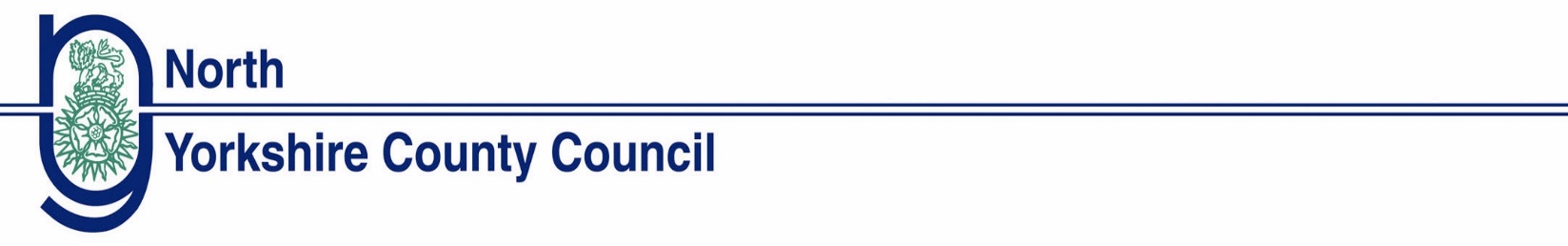 JOB TITLE:			General Teaching Assistant (GTA) plus SEN Allowance		GRADE:			Grade C (point 2-4)RESPONSIBLE TO:		Class Teacher, Deputy Head Teacher, SENCO and Head TeacherRESPONSIBLE FOR:		N/AACCOUNTABILITIES/MAIN RESPONSIBILITIESPERSON SPECIFICATIONJOB TITLE: General Teaching Assistant + SEN allowanceGRADE: C (point 2 – 4)Assessment:1. Test prior to shortlisting (i.e. all applicants)2. From application form3. Probing at interview4. Documentary EvidenceEffective Communication and engagement with children, young people, their families and carers Under the general direction of the class teacher take part in establishing constructive relationships with children, parents/carers and with other agencies/professionals.Communicate effectively with all children, young people, families and carers.  Provide support and encouragement to children and young people. Know that communication is a two way processChild and young person developmentSupport the learning process under the direction of the teaching or other appropriate staff. Provide, with appropriate guidance and supervision limits, educational, emotional and physical support to students. Assist in the implementation of appropriate behaviour management strategies. Observe a child or young person’s behaviour, understand its context, and notice any unexpected changes. Know how to interact with children in ways that support the development of their ability to think and learn.Safeguarding and promoting the welfare of the childAssist with the supervision of groups and individual students as required.Assist with playground supervision.Know and understand child protection policies and procedures, recognise when a child is in danger or at risk of abuse, and know how to act to protect them.Supporting transitionsListen to concerns; recognise and take account of signs of change in attitudes and behaviour.Understand your own role and its limits, and the importance of providing care or support.Multi-agency working  Know the value and expertise you bring to a team and that brought by your colleagues.Work in a team context – forging and sustaining relationships across agencies and respecting the contribution of others working with children, young people and families.Sharing information  Provide feedback, as requested, to the class teacher or other appropriate person to support the planning and evaluation of the learning process in respect of groups and individual students.Be aware of and comply with policies and procedures relating to child protection, confidentiality, health, safety and security.Understand the importance of sharing information, how it can help and the dangers of not doing so.Be aware of own (and others’) professional boundaries.Attend staff meetings and training days by agreement with the Head Teacher.Administration/OtherPrepare materials and undertake minor clerical duties.    Participate in the School’s performance management scheme    Participate in training and other learning activities and performance development as required.Health & Safety Be aware of and implement your health and safety responsibilities as an employee and where appropriate any additional specialist or managerial health and safety responsibilities as defined in the Health and Safety policy and procedure EqualitiesEnsure services are delivered in accordance with the aims of the equality Policy StatementDevelop own understanding of equality issuesSEN AllowanceTo give 1:1 support to a pupil with special educational needs.Assist the pupil in accessing a broad and balanced range of learning opportunities.Ensure the pupil’s safety and physical involvement in a range of sensory and early play activities.Take responsibility for any basic medication or intimate care needs of the pupil.CRITERIAESSENTIALDESIRABLEASSESSMENTQualifications & TrainingChildcare Qualification at Level 2 (or equivalent).Appropriate first aid trainingXX2 & 42 & 4ExperienceExperience appropriate to working with             children in an education setting.X2, 3 & 4Skills & KnowledgeGood written and verbal communication             skills: able to communicate effectively andclearly with a range of staff, children,        young people, their families and carers.Good understanding of child developmentand learning processes.Knowledge and understanding of child protection policies and procedures.XXX2, 3 & 42, 3 & 42, 3 & 4Personal QualitiesDemonstrable interpersonal skills.Ability to work successfully in a team.Confidentiality.XXX2 & 32 & 32 & 3Other RequirementsTo be committed to the school’s policiesand ethos, including British values.To be committed to ContinuingProfessional DevelopmentAppropriate motivation to work with children and young people.Ability to form and maintain appropriaterelationships and personal boundaries with children and young people.A willingness and physical ability to undertake personal care routines.XXXXX2 & 32 & 42, 3 & 42 & 32 & 3Equal opportunitiesTo assist in ensuring that NYCC’sequalities policies are considered within the school’s working practices in terms of both employment and service deliveryX2 & 3